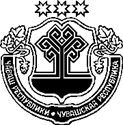 ЗАКОНЧУВАШСКОЙ РЕСПУБЛИКИО ВНЕСЕНИИ ИЗМЕНЕНИй В ЗАКОН ЧУВАШСКОЙ РЕСПУБЛИКИ "ОБ ОХРАНЕ ЗДОРОВЬЯ ГРАЖДАН В ЧУВАШСКОЙ РЕСПУБЛИКЕ"ПринятГосударственным СоветомЧувашской Республики14 октября 2021 годаСтатья 1Внести в Закон Чувашской Республики от 3 октября 2012 года № 59 "Об охране здоровья граждан в Чувашской Республике" (газета "Республика", 2012, 5 октября; Собрание законодательства Чувашской Республики, 2013, № 5, 10; 2014, № 12; 2016, № 10; 2017, № 2, 9; газета "Республика", 2017, 27 декабря; 2018, 27 июня, 31 октября; 2019, 13 марта; 2020, 29 апреля, 28 октября; 2021, 30 апреля) следующие изменения:1) в статье 6:а) абзац первый изложить в следующей редакции:"1. К полномочиям Главы Чувашской Республики в сфере охраны здоровья относятся:";б) дополнить частью 2 следующего содержания:"2. Глава Чувашской Республики назначает на должность руководителя исполнительного органа государственной власти Чувашской Республики в сфере охраны здоровья по согласованию с уполномоченным федеральным органом исполнительной власти.";2) в статье 8:а) пункт 151 части 1 признать утратившим силу;б) пункт 1 части 2 изложить в следующей редакции:"1) лицензирование (в части предоставления лицензий, оценки соответствия соискателей лицензий лицензионным требованиям, оценки соответствия лицензиатов лицензионным требованиям при внесении изменений в реестр лицензий в случаях, предусмотренных Федеральным законом от 4 мая  № 99-ФЗ "О лицензировании отдельных видов деятельности", прекращения действия лицензий, формирования и ведения реестров выданных уполномоченным органом лицензий, утверждения форм заявлений о предоставлении лицензий, внесения изменений в реестр лицензий, утверждения форм уведомлений и других используемых в процессе лицензирования документов, а также предоставления заинтересованным лицам информации по вопросам лицензирования, включая размещение этой информации в сети "Интернет" на официальном сайте уполномоченного органа с указанием адресов электронной почты, по которым пользователями этой информации могут быть направлены запросы и получена запрашиваемая информация) следующих видов деятельности:";3) в статье 9:а) наименование после слов "муниципальных районов" дополнить 
словами ", муниципальных округов";б) абзац первый части 2 после слов "муниципальных районов" дополнить словами ", муниципальных округов";4) статью 10 после слов "муниципальных районов" дополнить словами ", муниципальных округов";5) абзац пятый статьи 11 после слов "муниципальными районами" дополнить словами ", муниципальными округами";6) дополнить статьей 121 следующего содержания:"Статья 121.	Порядок возмещения Чувашской Республикой субъекту Российской Федерации, на территории которого гражданину, зарегистрированному по месту жительства на территории Чувашской Республики, фактически оказана медицинская помощь, затрат, связанных с оказанием медицинской помощи при заболеваниях, не включенных в базовую программу обязательного медицинского страхования, и паллиативной медицинской помощи Чувашская Республика возмещает субъекту Российской Федерации затраты, связанные с оказанием гражданину, зарегистрированному по месту жительства на территории Чувашской Республики, медицинской помощи при заболеваниях, не включенных в базовую программу обязательного медицинского страхования, и паллиативной медицинской помощи, на основании межрегионального соглашения, заключаемого между Чувашской Республикой и соответствующим субъектом Российской Федерации, на территории которого гражданину фактически оказана медицинская помощь (далее – субъект Российской Федерации), включающего двустороннее урегулирование вопроса возмещения затрат (далее – соглашение).В целях двустороннего урегулирования вопроса возмещения затрат в соглашении устанавливаются:порядок и сроки возмещения затрат, связанных с оказанием гражданину, зарегистрированному по месту жительства на территории Чувашской Республики, медицинской помощи при заболеваниях, не включенных в базовую программу обязательного медицинского страхования, и паллиативной медицинской помощи;органы государственной власти Чувашской Республики и субъекта Российской Федерации, уполномоченные на реализацию соглашения;перечень представляемых субъектом Российской Федерации документов, необходимых для возмещения затрат, связанных с оказанием гражданину, зарегистрированному по месту жительства на территории Чувашской Республики, медицинской помощи при заболеваниях, не включенных в базовую программу обязательного медицинского страхования, и паллиативной медицинской помощи;ответственность сторон за нарушение соглашения;порядок разрешения споров и разногласий;срок действия соглашения.Возмещение затрат, связанных с оказанием гражданину, зарегистрированному по месту жительства на территории Чувашской Республики, медицинской помощи при заболеваниях, не включенных в базовую программу обязательного медицинского страхования, и паллиативной медицинской помощи, осуществляется в объеме, установленном территориальной программой государственных гарантий бесплатного оказания гражданам медицинской помощи, действующей на территории субъекта Российской Федерации на момент оказания гражданину такой медицинской помощи.Финансовое обеспечение расходов, связанных с реализацией настоящей статьи, осуществляется за счет бюджетных ассигнований республиканского бюджета Чувашской Республики, выделенных в рамках территориальной программы.".Статья 2 Настоящий Закон вступает в силу по истечении десяти дней после дня его официального опубликования, за исключением подпункта "б" пункта 2 статьи 1 настоящего Закона, который вступает в силу с 1 марта 2022 года.г. Чебоксары22 октября 2021 года№ 61ГлаваЧувашской Республики–  О. Николаев